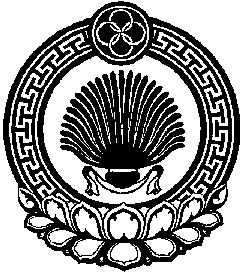 РЕШЕНИЕ СОБРАНИЯ ДЕПУТАТОВКИРОВСКОГО  СЕЛЬСКОГО  МУНИЦИПАЛЬНОГО  ОБРАЗОВАНИЯот « 31 » августа 2022 г.                  №	46 	                       п. Кировский«О внесении изменений и дополнений в    решение Собрания депутатов Кировского                                                                сельского муниципального образования                                            Республики Калмыкия  »   «О бюджете    Кировского сельского муниципального образования Республики  Калмыкия                                                                        на 2022 год» №30 от 27.12.2021г. В соответствии с Бюджетным Кодексом РФ, Федеральным Законом РФ № 131 «Об общих принципах организации местного самоуправления в РФ», руководствуясь ст. 56 Устава Кировского сельского муниципального образования Республики Калмыкия, ст. 17  Положения о бюджетном процессе в Кировском СМО РК, Собрание депутатов Кировского СМО РК р е ш и л о:Внести в решение Собрания депутатов Кировского сельского муниципального образования Республики Калмыкия « О бюджете Кировского сельского муниципального образования Республики Калмыкия на 2022 г.», №30 от 27.12.2021г,  следующие дополнения и изменения:1.Статью 1 изложить в следующей редакции: Утвердить объем доходов бюджета Кировского СМО РК на 2022год в сумме 2708,9 тыс.рублей; Общий объем расходов бюджета Кировского СМО РК в сумме 2708,9 тыс.рублей. Дефицит бюджета Кировского СМО РК в сумме 0тыс.рублей.3.В статье5  приложение 3 изложить в следующей редакции:Распределение бюджетных  ассигнований из бюджета Кировского сельского муниципального образования Республики Калмыкия  по целевым статьям, группам и подгруппам видов расходов классификации расходов бюджета на 2022 год.4.В статье 6  приложение 4 изложить в следующей редакции:Приложение № 4к решению Собрания депутатов Кировского   СМО РК   "О  бюджете Кировского сельского муниципального образования РК на 2022 год»                                                                                                                                     №30   от 27.12.2021. 5.В статье 11  приложение 7 изложить в следующей редакции:6.Настоящее решение вступает в силу с момента его подписания , подлежит опубликованию (обнародованию) в установленном законом порядке.     Глава Кировского сельскогоМуниципального образованияРеспублики Калмыкия(ахлачи) 	                                  И .С. СтульневПредседатель Собрания депутатовКировского сельскогоМуниципального образованияРеспублики Калмыкия                                               В.В. Куксин2.В статье4  приложение 2 изложить в следующей редакции:2.В статье4  приложение 2 изложить в следующей редакции:2.В статье4  приложение 2 изложить в следующей редакции:2.В статье4  приложение 2 изложить в следующей редакции:2.В статье4  приложение 2 изложить в следующей редакции:2.В статье4  приложение 2 изложить в следующей редакции:2.В статье4  приложение 2 изложить в следующей редакции:                                    Приложение №2к решению Собрания депутатов Кировского   СМО РК   "О  бюджете Кировского сельского муниципального образования Республики Калмыкия на 2022 год»№ 30     от  27 .12.2021 г.                                    Приложение №2к решению Собрания депутатов Кировского   СМО РК   "О  бюджете Кировского сельского муниципального образования Республики Калмыкия на 2022 год»№ 30     от  27 .12.2021 г.                                    Приложение №2к решению Собрания депутатов Кировского   СМО РК   "О  бюджете Кировского сельского муниципального образования Республики Калмыкия на 2022 год»№ 30     от  27 .12.2021 г.                                    Приложение №2к решению Собрания депутатов Кировского   СМО РК   "О  бюджете Кировского сельского муниципального образования Республики Калмыкия на 2022 год»№ 30     от  27 .12.2021 г.                                    Приложение №2к решению Собрания депутатов Кировского   СМО РК   "О  бюджете Кировского сельского муниципального образования Республики Калмыкия на 2022 год»№ 30     от  27 .12.2021 г.                                    Приложение №2к решению Собрания депутатов Кировского   СМО РК   "О  бюджете Кировского сельского муниципального образования Республики Калмыкия на 2022 год»№ 30     от  27 .12.2021 г.                                    Приложение №2к решению Собрания депутатов Кировского   СМО РК   "О  бюджете Кировского сельского муниципального образования Республики Калмыкия на 2022 год»№ 30     от  27 .12.2021 г.                                    Приложение №2к решению Собрания депутатов Кировского   СМО РК   "О  бюджете Кировского сельского муниципального образования Республики Калмыкия на 2022 год»№ 30     от  27 .12.2021 г.                                    Приложение №2к решению Собрания депутатов Кировского   СМО РК   "О  бюджете Кировского сельского муниципального образования Республики Калмыкия на 2022 год»№ 30     от  27 .12.2021 г.                                    Приложение №2к решению Собрания депутатов Кировского   СМО РК   "О  бюджете Кировского сельского муниципального образования Республики Калмыкия на 2022 год»№ 30     от  27 .12.2021 г.Объем поступлений доходов  бюджета                                                                                                                                   Кировского сельского муниципального образования Республики Калмыкия на 2022год.      Объем поступлений доходов  бюджета                                                                                                                                   Кировского сельского муниципального образования Республики Калмыкия на 2022год.      Объем поступлений доходов  бюджета                                                                                                                                   Кировского сельского муниципального образования Республики Калмыкия на 2022год.      Объем поступлений доходов  бюджета                                                                                                                                   Кировского сельского муниципального образования Республики Калмыкия на 2022год.      Объем поступлений доходов  бюджета                                                                                                                                   Кировского сельского муниципального образования Республики Калмыкия на 2022год.      Объем поступлений доходов  бюджета                                                                                                                                   Кировского сельского муниципального образования Республики Калмыкия на 2022год.      Объем поступлений доходов  бюджета                                                                                                                                   Кировского сельского муниципального образования Республики Калмыкия на 2022год.      Объем поступлений доходов  бюджета                                                                                                                                   Кировского сельского муниципального образования Республики Калмыкия на 2022год.      Объем поступлений доходов  бюджета                                                                                                                                   Кировского сельского муниципального образования Республики Калмыкия на 2022год.      (тыс.руб.)(тыс.руб.)Код бюджетной                    классификации РФКод бюджетной                    классификации РФКод бюджетной                    классификации РФКод бюджетной                    классификации РФНаименование доходовНаименование доходовНаименование доходовСуммаСуммаКод бюджетной                    классификации РФКод бюджетной                    классификации РФКод бюджетной                    классификации РФКод бюджетной                    классификации РФНаименование доходовНаименование доходовНаименование доходовСуммаСумма111122266000 1 00 00000 00 0000 000000 1 00 00000 00 0000 000000 1 00 00000 00 0000 000000 1 00 00000 00 0000 000НАЛОГОВЫЕ И НЕНАЛОГОВЫЕ ДОХОДЫНАЛОГОВЫЕ И НЕНАЛОГОВЫЕ ДОХОДЫНАЛОГОВЫЕ И НЕНАЛОГОВЫЕ ДОХОДЫ2332,02332,0000 1 01 00000 00 0000 000000 1 01 00000 00 0000 000000 1 01 00000 00 0000 000000 1 01 00000 00 0000 000НАЛОГИ НА ПРИБЫЛЬ, ДОХОДЫНАЛОГИ НА ПРИБЫЛЬ, ДОХОДЫНАЛОГИ НА ПРИБЫЛЬ, ДОХОДЫ900,0900,0182 1 01 02000 01 0000 110182 1 01 02000 01 0000 110182 1 01 02000 01 0000 110182 1 01 02000 01 0000 110Налог на доходы физических лицНалог на доходы физических лицНалог на доходы физических лиц900,0900,0182 1 01 02010 01 0000 110182 1 01 02010 01 0000 110182 1 01 02010 01 0000 110182 1 01 02010 01 0000 110Налог на доходы  физических лиц c доходов, источником которых является налоговый агент, за исключением доходов, в отношении которых исчисление и уплата налога осуществляются в соответствии со статьями 227, 227.1 и 228 Налогового кодекса Российской ФедерацииНалог на доходы  физических лиц c доходов, источником которых является налоговый агент, за исключением доходов, в отношении которых исчисление и уплата налога осуществляются в соответствии со статьями 227, 227.1 и 228 Налогового кодекса Российской ФедерацииНалог на доходы  физических лиц c доходов, источником которых является налоговый агент, за исключением доходов, в отношении которых исчисление и уплата налога осуществляются в соответствии со статьями 227, 227.1 и 228 Налогового кодекса Российской Федерации895,0895,0182 1 01 02020 01 0000 110182 1 01 02020 01 0000 110182 1 01 02020 01 0000 110182 1 01 02020 01 0000 110Налог на доходы  физических лиц c доходов, полученных от осуществления деятельности физическими лицами, зарегистрированными в качестве индивидуальных предпринимателей, нотариусов, занимающихся частной практикой, адвокатов, учредивших адвокатские кабинеты и других лиц, занимающихся частной практикой в соответствии со статьей 227 Налогового кодекса Российской ФедерацииНалог на доходы  физических лиц c доходов, полученных от осуществления деятельности физическими лицами, зарегистрированными в качестве индивидуальных предпринимателей, нотариусов, занимающихся частной практикой, адвокатов, учредивших адвокатские кабинеты и других лиц, занимающихся частной практикой в соответствии со статьей 227 Налогового кодекса Российской ФедерацииНалог на доходы  физических лиц c доходов, полученных от осуществления деятельности физическими лицами, зарегистрированными в качестве индивидуальных предпринимателей, нотариусов, занимающихся частной практикой, адвокатов, учредивших адвокатские кабинеты и других лиц, занимающихся частной практикой в соответствии со статьей 227 Налогового кодекса Российской Федерации0,00,0182 1 01 02030 01 0000 110182 1 01 02030 01 0000 110182 1 01 02030 01 0000 110182 1 01 02030 01 0000 110Налог на доходы  физических лиц c доходов, полученных физическими лицами соответствии со статьей  228 Налогового кодекса Российской ФедерацииНалог на доходы  физических лиц c доходов, полученных физическими лицами соответствии со статьей  228 Налогового кодекса Российской ФедерацииНалог на доходы  физических лиц c доходов, полученных физическими лицами соответствии со статьей  228 Налогового кодекса Российской Федерации5,05,0000 1 05 00000 00 0000 000000 1 05 00000 00 0000 000000 1 05 00000 00 0000 000000 1 05 00000 00 0000 000НАЛОГИ НА СОВОКУПНЫЙ ДОХОДНАЛОГИ НА СОВОКУПНЫЙ ДОХОДНАЛОГИ НА СОВОКУПНЫЙ ДОХОД420,0420,0  182 1 05 03000 01 0000 110  182 1 05 03000 01 0000 110  182 1 05 03000 01 0000 110  182 1 05 03000 01 0000 110Единый сельскохозяйственный налогЕдиный сельскохозяйственный налогЕдиный сельскохозяйственный налог420,0420,0   182 1 05 03010 01 0000 110   182 1 05 03010 01 0000 110   182 1 05 03010 01 0000 110   182 1 05 03010 01 0000 110Единый сельскохозяйственный налог Единый сельскохозяйственный налог Единый сельскохозяйственный налог 420,0420,0000 1 06 00000 00 0000 000000 1 06 00000 00 0000 000000 1 06 00000 00 0000 000000 1 06 00000 00 0000 000НАЛОГИ НА ИМУЩЕСТВОНАЛОГИ НА ИМУЩЕСТВОНАЛОГИ НА ИМУЩЕСТВО    1007,0    1007,0182 1 06 01000 00 0000 110182 1 06 01000 00 0000 110182 1 06 01000 00 0000 110182 1 06 01000 00 0000 110Налог на имущество физических лицНалог на имущество физических лицНалог на имущество физических лиц42,042,0182 1 06 01030 10 0000 110182 1 06 01030 10 0000 110182 1 06 01030 10 0000 110182 1 06 01030 10 0000 110Налог на имущество физических лиц, взимаемый по ставкам применяемым к объектам налогообложения, расположенным в границах сельских поселения Налог на имущество физических лиц, взимаемый по ставкам применяемым к объектам налогообложения, расположенным в границах сельских поселения Налог на имущество физических лиц, взимаемый по ставкам применяемым к объектам налогообложения, расположенным в границах сельских поселения 42,042,0182 1 06 06000 00 0000 110182 1 06 06000 00 0000 110182 1 06 06000 00 0000 110182 1 06 06000 00 0000 110Земельный налогЗемельный налогЗемельный налог965,0965,0182 1 06 06033 10 0000 110182 1 06 06033 10 0000 110182 1 06 06033 10 0000 110182 1 06 06033 10 0000 110Земельный налог, взимаемый по ставкам, установленным в соответствии с подпунктом 2 пункта 1 статьи 394 Налогового кодекса Российской Федерации и применяемым к объектам налогообложения, расположенным в границах поселенийЗемельный налог, взимаемый по ставкам, установленным в соответствии с подпунктом 2 пункта 1 статьи 394 Налогового кодекса Российской Федерации и применяемым к объектам налогообложения, расположенным в границах поселенийЗемельный налог, взимаемый по ставкам, установленным в соответствии с подпунктом 2 пункта 1 статьи 394 Налогового кодекса Российской Федерации и применяемым к объектам налогообложения, расположенным в границах поселений725,0725,0   182 1 06 06043 10 0000 110   182 1 06 06043 10 0000 110   182 1 06 06043 10 0000 110   182 1 06 06043 10 0000 110Земельный налог, взимаемый по ставкам, установленным в соответствии с подпунктом 1 пункта 1 статьи 394 Налогового кодекса Российской Федерации и применяемым к объектам налогообложения, расположенным в границах поселенийЗемельный налог, взимаемый по ставкам, установленным в соответствии с подпунктом 1 пункта 1 статьи 394 Налогового кодекса Российской Федерации и применяемым к объектам налогообложения, расположенным в границах поселенийЗемельный налог, взимаемый по ставкам, установленным в соответствии с подпунктом 1 пункта 1 статьи 394 Налогового кодекса Российской Федерации и применяемым к объектам налогообложения, расположенным в границах поселений240,0240,0000 108 00000 00 0000 000000 108 00000 00 0000 000000 108 00000 00 0000 000000 108 00000 00 0000 000ГОСУДАРСТВЕННАЯ ПОШЛИНАГОСУДАРСТВЕННАЯ ПОШЛИНАГОСУДАРСТВЕННАЯ ПОШЛИНА5,05,0867 108 04020 01 0000 110867 108 04020 01 0000 110867 108 04020 01 0000 110867 108 04020 01 0000 110Государственная пошлина за совершение нотариальных действий должностными лицами органов местного самоуправления, уполномоченными в соответствии с законодательными актами РФ на совершение нотариальных действийГосударственная пошлина за совершение нотариальных действий должностными лицами органов местного самоуправления, уполномоченными в соответствии с законодательными актами РФ на совершение нотариальных действийГосударственная пошлина за совершение нотариальных действий должностными лицами органов местного самоуправления, уполномоченными в соответствии с законодательными актами РФ на совершение нотариальных действий5,05,0000 2 00 00000 00 0000 000000 2 00 00000 00 0000 000000 2 00 00000 00 0000 000000 2 00 00000 00 0000 000БЕЗВОЗМЕЗДНЫЕ ПОСТУПЛЕНИЯБЕЗВОЗМЕЗДНЫЕ ПОСТУПЛЕНИЯБЕЗВОЗМЕЗДНЫЕ ПОСТУПЛЕНИЯ376,9376,9000 2 02 00000 00 0000 000000 2 02 00000 00 0000 000000 2 02 00000 00 0000 000000 2 02 00000 00 0000 000Безвозмездные поступления от других бюджетов бюджетной системы Российской ФедерацииБезвозмездные поступления от других бюджетов бюджетной системы Российской ФедерацииБезвозмездные поступления от других бюджетов бюджетной системы Российской Федерации376,9376,9000 2 02 10000 00 0000 000000 2 02 10000 00 0000 000000 2 02 10000 00 0000 000000 2 02 10000 00 0000 000Дотации бюджетам бюджетной системы Российской ФедерацииДотации бюджетам бюджетной системы Российской ФедерацииДотации бюджетам бюджетной системы Российской Федерации226,0226,0867 2 02 15001 10 0000 150867 2 02 15001 10 0000 150867 2 02 15001 10 0000 150867 2 02 15001 10 0000 150Дотации бюджетам  сельских поселений  на выравнивание  бюджетной обеспеченности из бюджета субъекта Российской ФедерацииДотации бюджетам  сельских поселений  на выравнивание  бюджетной обеспеченности из бюджета субъекта Российской ФедерацииДотации бюджетам  сельских поселений  на выравнивание  бюджетной обеспеченности из бюджета субъекта Российской Федерации226,0226,0000 2 02 30000 00 0000 000000 2 02 30000 00 0000 000000 2 02 30000 00 0000 000000 2 02 30000 00 0000 000Субвенции бюджетам бюджетной системы Российской Федерации Субвенции бюджетам бюджетной системы Российской Федерации Субвенции бюджетам бюджетной системы Российской Федерации 108,9108,9867 2 02 35118 10 0000 150867 2 02 35118 10 0000 150867 2 02 35118 10 0000 150867 2 02 35118 10 0000 150Субвенции бюджетам  на осуществление  первичного воинского учета на территориях, где отсутствуют военные комиссариатыСубвенции бюджетам  на осуществление  первичного воинского учета на территориях, где отсутствуют военные комиссариатыСубвенции бюджетам  на осуществление  первичного воинского учета на территориях, где отсутствуют военные комиссариаты108,9108,9000 2 02 40000 00 0000 150000 2 02 40000 00 0000 150000 2 02 40000 00 0000 150000 2 02 40000 00 0000 150Иные межбюджетные трансфертыИные межбюджетные трансфертыИные межбюджетные трансферты42,042,0867 2 02 40014 10 0000150867 2 02 40014 10 0000150867 2 02 40014 10 0000150867 2 02 40014 10 0000150Межбюджетные трансферты, передаваемые бюджетам сельских поселений из бюджетов муниципальных районов на осуществление части полномочий по решению вопросов местного значения в соответствии с заключенными соглашениямиМежбюджетные трансферты, передаваемые бюджетам сельских поселений из бюджетов муниципальных районов на осуществление части полномочий по решению вопросов местного значения в соответствии с заключенными соглашениямиМежбюджетные трансферты, передаваемые бюджетам сельских поселений из бюджетов муниципальных районов на осуществление части полномочий по решению вопросов местного значения в соответствии с заключенными соглашениями42,042,0Всего доходовВсего доходовВсего доходов2708,92708,9Приложение № 3к решению Собрания депутатов Кировского   СМО РК   "О  бюджете Кировского сельского муниципального образования РК на 2022 год»                                                                                                                                                                 № 30  от 27.12.2021г.Приложение № 3к решению Собрания депутатов Кировского   СМО РК   "О  бюджете Кировского сельского муниципального образования РК на 2022 год»                                                                                                                                                                 № 30  от 27.12.2021г.НаименованиеРазделПодразделЦелеваястатьяВид расходаСумма123356Общегосударственные вопросы01001321,0Функционирование высшего должностного лица субъекта РФ и муниципального образования0102514,0Глава муниципального образования0102 78 1 00 00000514,0Глава администрации СМО010278 1 01 00120514,0Расходы на выплаты персоналу государственных (муниципальных) органов010278 1 01 00120120514,0    Функционирование Правительства РФ, высших исполнительных органов государственной власти субъектов РФ, местных администраций0104807,0Центральный аппарат муниципального образования010478 1 02 00000             807,0Центральный аппарат010478 1 02 00120807,0Расходы на выплаты персоналу государственных (муниципальных) органов010478 1 02 00120120488,0Иные закупки товаров, работ и услуг для обеспечения государственных (муниципальных) нужд010478 1 02 00 120240307,0Уплата налогов, сборов и иных платежей010478 1 02 0012085012,0Национальная оборона0200108,9Мобилизация и вневойсковая подготовка020378 1 04 00000108,9Осуществление первичного воинского учёта на территориях, где отсутствуют военные комиссариаты020378 1 04 51180108,9Расходы на выплаты персоналу государственных (муниципальных) органов020378 1 04 5118012096,0Иные закупки товаров, работ и услуг для обеспечения государственных (муниципальных) нужд020378 1 04 5118024012,9Национальная безопасность и правоохранительная деятельность030010,0Защита населения и территории от чрезвычайных ситуаций природного и техногенного характера, пожарная безопасность031078 9 00 0000010,0Основное мероприятие  « Предупреждение и ликвидация последствий чрезвычайных ситуаций и стихийных бедствий природного и техногенного характера»031078 9 01 0000010,0Предупреждение и ликвидация последствий чрезвычайных ситуаций и стихийных бедствий природного и техногенного характера0310 78 9 01 9055010,0Иные закупки товаров, работ и услуг для обеспечения государственных (муниципальных) нужд031078 9 01 9055024010,0Национальная экономика0400264,0Общеэкономические вопросы04015,0Реализация прочих не программных мероприятий0401  78 9 09 000005,0Реализация прочих не программных мероприятий по организации общественных работ несовершеннолетних граждан040178 9 09 906305,0Иные закупки товаров, работ и услуг для обеспечения государственных (муниципальных) нужд040178 9 09 906302405,0Другие вопросы в области национальной экономики0412259,0Выполнение других обязательств органов местного самоуправления(комплекс работ по межеванию земель, изготовление технических планов для постановки на кадастровый учет земель сельского поселения)041278 4 03 1952039,0Иные закупки товаров, работ и услуг для обеспечения государственных (муниципальных) нужд041278 4 03 1952024039,0Реализация иных направлений расходов041278 9 00 00000220,0Реализация иных направлений расходов на осуществление передаваемых полномочий из бюджета СМО в бюджет РМО по организации, формированию, исполнению и контролю за исполнением бюджета СМО041278 9 09 М6010220,0Иные межбюджетные трансферты041278 9 09 М6010540220,0Жилищно-коммунальное хозяйство0500658,0Коммунальное хозяйство050278 5 00 0000042,0Комплексное развитие систем коммунальной инфраструктуры на территории СМО050278 5 02 0000042,0Иные закупки товаров, работ и услуг для обеспечения государственных (муниципальных) нужд050278 5 02 1581024042,0Благоустройство0503616,0Благоустройство050378 6 00 00000616,0Благоустройство территории СМО050378 6 01 15820588,0Иные закупки товаров, работ и услуг для обеспечения государственных (муниципальных) нужд050378 6 01 15820240588,0Уличное освещение территории сельского поселения050378 6 02 0000018,0Уличное освещение территории СМО050378 6 02 1583018,0Иные закупки товаров, работ и услуг для обеспечения государственных (муниципальных) нужд050378 6 02 1583024018,0Организация и содержание мест захоронения050378 6 04 0000010,0Содержание мест захоронений на территории СМО050378 6 04 1585010,0Иные закупки товаров, работ и услуг для обеспечения государственных (муниципальных) нужд050378 6 04 1585024010,0Культура, кинематография0800347,0Культура0801347,0Дворцы и дома культуры, другие учреждения культуры и средств массовой информации080178 3 01 00000347,0 Расходы на  обеспечение деятельности дворцов  и домов  культуры, другие учреждения культуры 0801 78 3 01 05200347,0Расходы на выплаты персоналу казенных учреждений0801 78 3 01 05200110336,0Иные закупки товаров, работ и услуг для обеспечения государственных (муниципальных) нужд080178 3 01 052002408,0Уплата налогов, сборов и иных платежей080178 3 01 052008503,0ВСЕГО2708,9Ведомственная структура расходов бюджета                                                                                                                                  Кировского  сельского муниципального образования Республики Калмыкия на 2022 год                                                                                                                                      (тыс. руб.)                                   Ведомственная структура расходов бюджета                                                                                                                                  Кировского  сельского муниципального образования Республики Калмыкия на 2022 год                                                                                                                                      (тыс. руб.)                                   Ведомственная структура расходов бюджета                                                                                                                                  Кировского  сельского муниципального образования Республики Калмыкия на 2022 год                                                                                                                                      (тыс. руб.)                                   Ведомственная структура расходов бюджета                                                                                                                                  Кировского  сельского муниципального образования Республики Калмыкия на 2022 год                                                                                                                                      (тыс. руб.)                                   Ведомственная структура расходов бюджета                                                                                                                                  Кировского  сельского муниципального образования Республики Калмыкия на 2022 год                                                                                                                                      (тыс. руб.)                                   Ведомственная структура расходов бюджета                                                                                                                                  Кировского  сельского муниципального образования Республики Калмыкия на 2022 год                                                                                                                                      (тыс. руб.)                                   Ведомственная структура расходов бюджета                                                                                                                                  Кировского  сельского муниципального образования Республики Калмыкия на 2022 год                                                                                                                                      (тыс. руб.)                                   НаименованиеНаименованиеГлаваРазделПодразделЦелеваястатьяВид расходаСумма1123356Общегосударственные вопросыОбщегосударственные вопросы86701001321,0Функционирование высшего должностного лица субъекта РФ и муниципального образованияФункционирование высшего должностного лица субъекта РФ и муниципального образования8670102514,0Глава муниципального образованияГлава муниципального образования867010278 1 00 00000514,0Глава администрации СМОГлава администрации СМО867010278 1 01 00120514,0Расходы на выплаты персоналу государственных (муниципальных) органовРасходы на выплаты персоналу государственных (муниципальных) органов867010278 1 01 00120120514,0Функционирование Правительства РФ, высших исполнительных органов государственной власти субъектов РФ, местных администрацийФункционирование Правительства РФ, высших исполнительных органов государственной власти субъектов РФ, местных администрацийЦентральный аппарат муниципального образованияЦентральный аппарат муниципального образования867010478 1 02 00000807,0Центральный аппаратЦентральный аппарат867010478 1 02 00120807,0Расходы на выплаты персоналу государственных (муниципальных) органовРасходы на выплаты персоналу государственных (муниципальных) органов867010478 1 02 00120120488,0Иные закупки товаров, работ и услуг для обеспечения государственных (муниципальных) нуждИные закупки товаров, работ и услуг для обеспечения государственных (муниципальных) нужд867010478 1 02 00 120240307,0Уплата налогов, сборов и иных платежейУплата налогов, сборов и иных платежей867010478 1 02 0012085012,0Национальная оборонаНациональная оборона8670200108,9Мобилизация и вневойсковая подготовкаМобилизация и вневойсковая подготовка867020378 1 04 00000108,9Осуществление первичного воинского учёта на территориях, где отсутствуют военные комиссариатыОсуществление первичного воинского учёта на территориях, где отсутствуют военные комиссариаты867020378 1 04 51180108,9Расходы на выплаты персоналу государственных (муниципальных) органовРасходы на выплаты персоналу государственных (муниципальных) органов867020378 1 04 5118012096,0Иные закупки товаров, работ и услуг для обеспечения государственных (муниципальных) нуждИные закупки товаров, работ и услуг для обеспечения государственных (муниципальных) нужд8670203 78 1 04 5118024012,9Национальная безопасность и правоохранительная деятельностьНациональная безопасность и правоохранительная деятельность867030010,0Защита населения и территории от чрезвычайных ситуаций природного и техногенного характера, пожарная безопасностьЗащита населения и территории от чрезвычайных ситуаций природного и техногенного характера, пожарная безопасность867031078 9 00 0000010,0Основное мероприятие «Предупреждение и ликвидация последствий чрезвычайных ситуаций и стихийных бедствий природного и техногенного характера»Основное мероприятие «Предупреждение и ликвидация последствий чрезвычайных ситуаций и стихийных бедствий природного и техногенного характера»867031078 9 01 0000010,0Предупреждение и ликвидация последствий чрезвычайных ситуаций и стихийных бедствий природного и техногенного характераПредупреждение и ликвидация последствий чрезвычайных ситуаций и стихийных бедствий природного и техногенного характера8670310 78 9 01  9055010,0Иные закупки товаров, работ и услуг для обеспечения государственных (муниципальных) нуждИные закупки товаров, работ и услуг для обеспечения государственных (муниципальных) нужд867031078 9 01  9055024010,0Национальная экономикаНациональная экономика8670400264,0Общеэкономические вопросыОбщеэкономические вопросы86704015,0Реализация прочих не программных мероприятийРеализация прочих не программных мероприятий867040178 9 09 000005,0Реализация прочих не программных мероприятий по организации общественных работ несовершеннолетних гражданРеализация прочих не программных мероприятий по организации общественных работ несовершеннолетних граждан867040178 9 09 906305,0Иные закупки товаров, работ и услуг для обеспечения государственных (муниципальных) нуждИные закупки товаров, работ и услуг для обеспечения государственных (муниципальных) нужд867040178 9 09 906302405,0Другие вопросы в области национальной экономикиДругие вопросы в области национальной экономики8670412259,0Выполнение других обязательств органов местного самоуправления(комплекс работ по межеванию земель, изготовление технических планов для постановки на кадастровый учет земель сельского поселения)Выполнение других обязательств органов местного самоуправления(комплекс работ по межеванию земель, изготовление технических планов для постановки на кадастровый учет земель сельского поселения)867041278 4 03 1952039,0Иные закупки товаров, работ и услуг для обеспечения государственных (муниципальных) нуждИные закупки товаров, работ и услуг для обеспечения государственных (муниципальных) нужд867041278 4 03 1952024039,0Реализация прочих не программных мероприятийРеализация прочих не программных мероприятий867041278 9 09 00000220,0Реализация иных направлений расходов на осуществление передаваемых полномочий из бюджета СМО в бюджет РМО по организации, формированию, исполнению и контролю за исполнением бюджета СМОРеализация иных направлений расходов на осуществление передаваемых полномочий из бюджета СМО в бюджет РМО по организации, формированию, исполнению и контролю за исполнением бюджета СМО867041278 9 09 М6010220,0Иные межбюджетные трансфертыИные межбюджетные трансферты867041278 9 09 М6010540220,0Жилищно-коммунальное хозяйствоЖилищно-коммунальное хозяйство8670500658,0Коммунальное хозяйствоКоммунальное хозяйство867050278 5 00 0000042,0Комплексное развитие систем коммунальной инфраструктуры на территории СМОКомплексное развитие систем коммунальной инфраструктуры на территории СМО867050278 5 02 0000042,0Иные закупки товаров, работ и услуг для обеспечения государственных (муниципальных) нуждИные закупки товаров, работ и услуг для обеспечения государственных (муниципальных) нужд867050278 5 02 1581042,0БлагоустройствоБлагоустройство8670503616,0БлагоустройствоБлагоустройство867050378 6 00 00000616,0Благоустройство территории СМОБлагоустройство территории СМО867050378 6 01 15820588,0Иные закупки товаров, работ и услуг для обеспечения государственных (муниципальных) нуждИные закупки товаров, работ и услуг для обеспечения государственных (муниципальных) нужд867050378 6 01 15820240588,0Уличное освещение территории сельского поселенияУличное освещение территории сельского поселения867050378 6 02 0000018,0Уличное освещение территории СМОУличное освещение территории СМО867050378 6 02 1583018,0Иные закупки товаров, работ и услуг для обеспечения государственных (муниципальных) нуждИные закупки товаров, работ и услуг для обеспечения государственных (муниципальных) нужд867050378 6 02 1583024018,0Организация и содержание мест захороненияОрганизация и содержание мест захоронения867050378 6 04 0000010,0Содержание мест захоронений на территории СМОСодержание мест захоронений на территории СМО867050378 6 04 1585010,0Иные закупки товаров, работ и услуг для обеспечения государственных (муниципальных) нуждИные закупки товаров, работ и услуг для обеспечения государственных (муниципальных) нужд867050378 6 04 1585024010,0Культура, кинематографияКультура, кинематография8670800347,0КультураКультура8670801347,0Дворцы и дома культуры, другие учреждения культуры и средств массовой информацииДворцы и дома культуры, другие учреждения культуры и средств массовой информации867080178 3 01 00000347,0 Расходы на  обеспечение деятельности дворцов  и домов  культуры, другие учреждения культуры  Расходы на  обеспечение деятельности дворцов  и домов  культуры, другие учреждения культуры 867080178 3 01 05200347,0Расходы на выплаты персоналу казенных учрежденийРасходы на выплаты персоналу казенных учреждений867080178 3 01 05200110336,0Иные закупки товаров, работ и услуг для обеспечения государственных (муниципальных) нуждИные закупки товаров, работ и услуг для обеспечения государственных (муниципальных) нужд867080178 3 01 052002408,0Уплата налогов, сборов и иных платежейУплата налогов, сборов и иных платежей867080178 3 01 052008503,0ВСЕГОВСЕГО2708,9                                                     Приложение №7                                                                Приложение №7                                                                Приложение №7           К решению Собрания депутатовК решению Собрания депутатовК решению Собрания депутатовКировского СМО РККировского СМО РККировского СМО РК                               «О бюджете Кировского       сельского  муниципального образования Республики Калмыкия на 2022год»                               «О бюджете Кировского       сельского  муниципального образования Республики Калмыкия на 2022год»                               «О бюджете Кировского       сельского  муниципального образования Республики Калмыкия на 2022год»                                                    №30    от  27.12.  2021г.                                                    №30    от  27.12.  2021г.                                                    №30    от  27.12.  2021г.Источники финансирования дефицита бюджета Кировского сельского муниципального образования Республики КалмыкияИсточники финансирования дефицита бюджета Кировского сельского муниципального образования Республики КалмыкияИсточники финансирования дефицита бюджета Кировского сельского муниципального образования Республики КалмыкияИсточники финансирования дефицита бюджета Кировского сельского муниципального образования Республики КалмыкияИсточники финансирования дефицита бюджета Кировского сельского муниципального образования Республики Калмыкияна 2022 годна 2022 годна 2022 годна 2022 годна 2022 годКод главыКод  БК РФ2.Код  БК РФ2.НАИМЕНОВАНИЕСумма тыс.руб.Код главыСумма тыс.руб.867   01 03  00 00 0000 000   01 03  00 00 0000 000Бюджетные кредиты от других бюджетов бюджетной системы РФ в валюте РФ0  867 01 03 00 10 0000 710  867 01 03 00 10 0000 710Привлечение кредитов из других бюджетов бюджетной системы Российской Федерации бюджетами сельских поселений в валюте Российской Федерации0  867 01 03 00 10 0000 810  867 01 03 00 10 0000 810Погашение бюджетами сельских поселений кредитов из  других бюджетов бюджетной системы Российской Федерации в валюте Российской Федерации0000    01 05 00 00 00 0000 000    01 05 00 00 00 0000 000Изменение остатков средств на счетах по учету средств бюджета0в т.ч.в т.ч.000 01 05 02 01 10 0000 510000 01 05 02 01 10 0000 510Увеличение прочих остатков денежных средств бюджетов сельских поселений- 2708,9000 01 05 02 01 10 0000 610000 01 05 02 01 10 0000 610Уменьшение прочих остатков денежных средств бюджетов сельских поселений2708,9Итого источников внутреннего финансирования0